19 мая 2020 г. ВторникЗанятие № 1.     «Развитие речи» Тема: «Скоро лето»Задачи:расширить и уточнить знания детей о временах года. Обогащать и активизировать словарь по лексическим темам: «Лето», «Ягоды», «Дикие животные», «Насекомые». Учить составлять связный рассказ. Закрепить знания о диких животных и их детенышах, уточнить названия жилищ диких животных. Воспитывать любовь к природе.Родитель (загадайте  загадку):Я соткано из зноя,Несу тепло с собоюЯ реки согреваю.«Купайтесь» - приглашаю.И любите за этоВы все меня. Я …(Лето)- Да, мы будем говорить о лете.- Ты любишь лето?- За что ты любишь лето?- Почему тебе нравится лето?Назови летние месяцы.Назови первый месяц лета, последний.Ребенок: (Отвечает на заданные вопросы)Родитель: - Теперь поиграем.Игра «Чего (кого) много летом?»Родитель: Показывает картинки и спрашивает: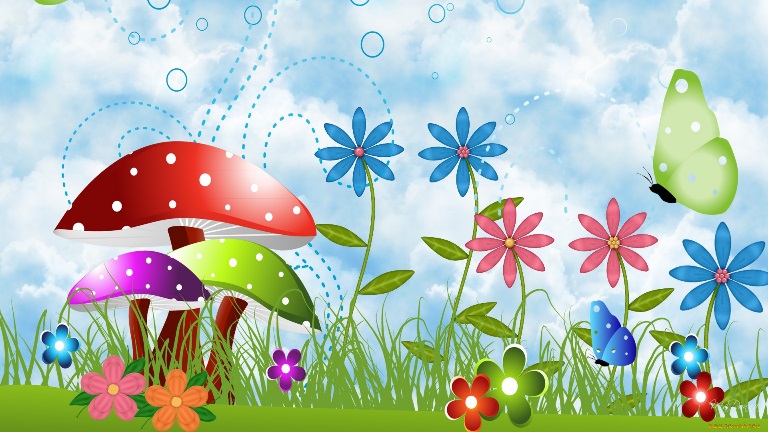 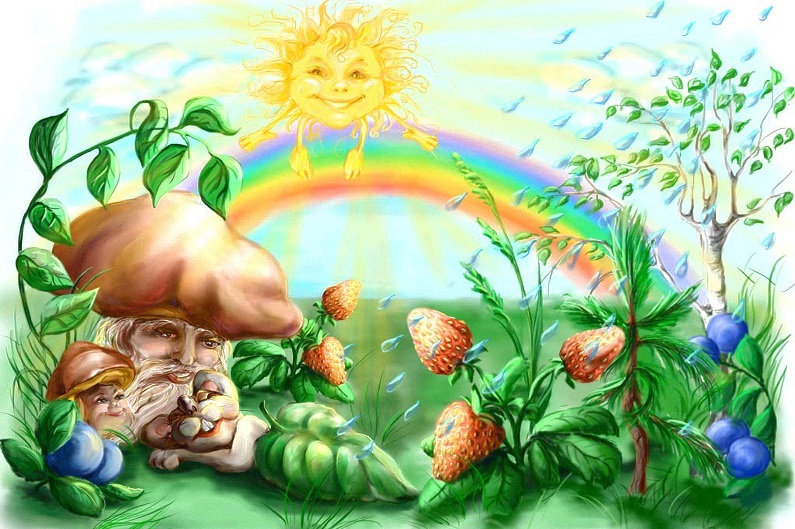 - Чего (кого) много летом?Ребенок: (Отвечает на заданные вопросы):Летом много цветов, грибов, бабочек, листочков, дождей и т. д.Родитель: - Назови летние месяцы.- Назови первый месяц лета, последний.Ребенок: (Отвечает на заданные вопросы):Выставляются картинки с временами года.Родитель: - Скоро придет жаркое …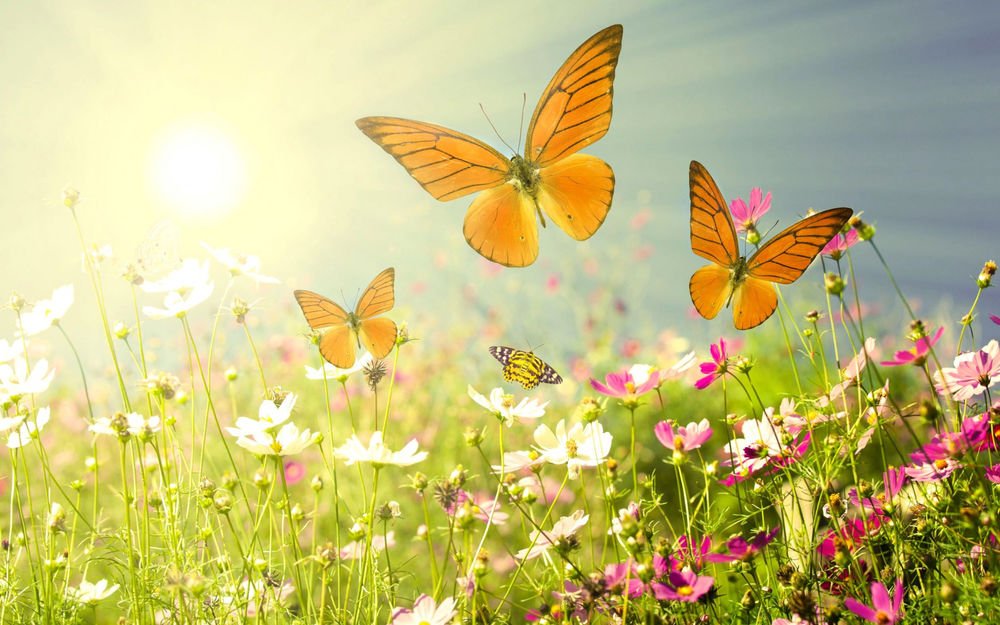 Ребенок: (Отвечает - лето)Родитель: - А потом наступит прохладная …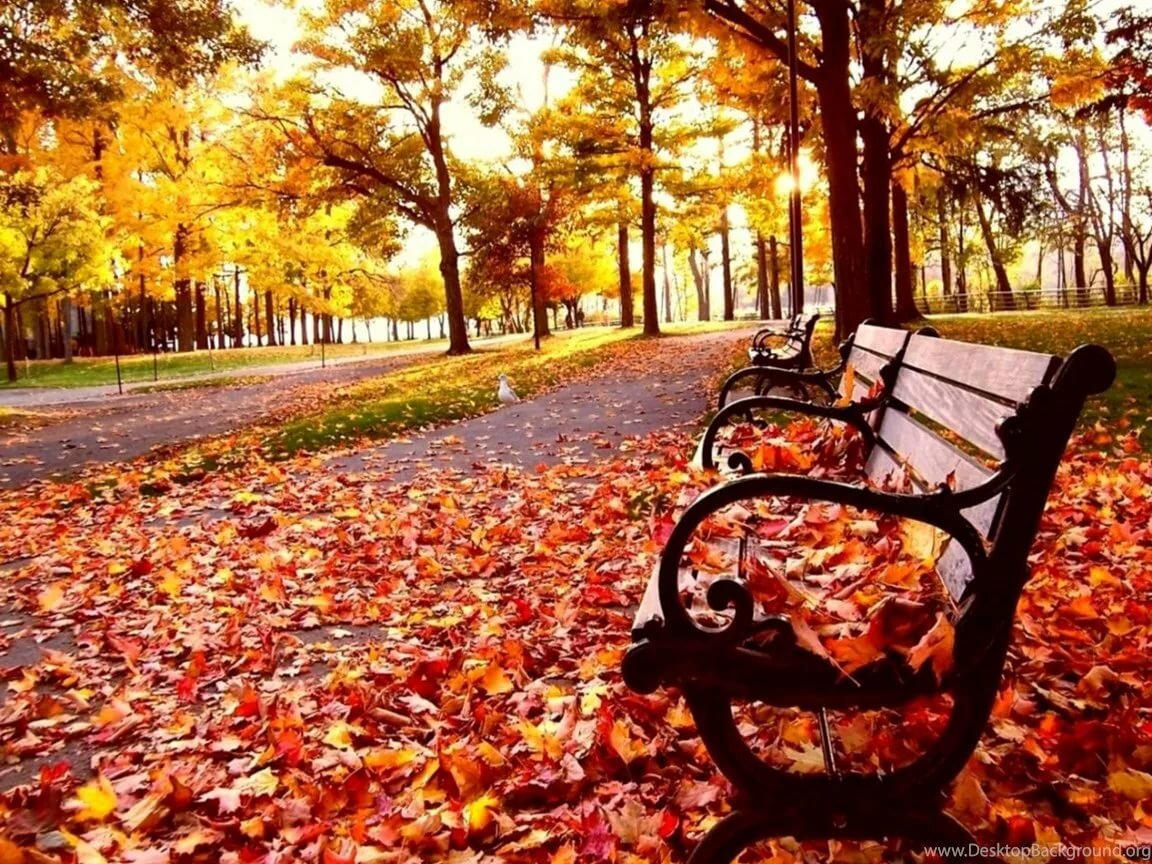 Ребенок: (Отвечает - осень)Родитель: - А после осени наступит холодная …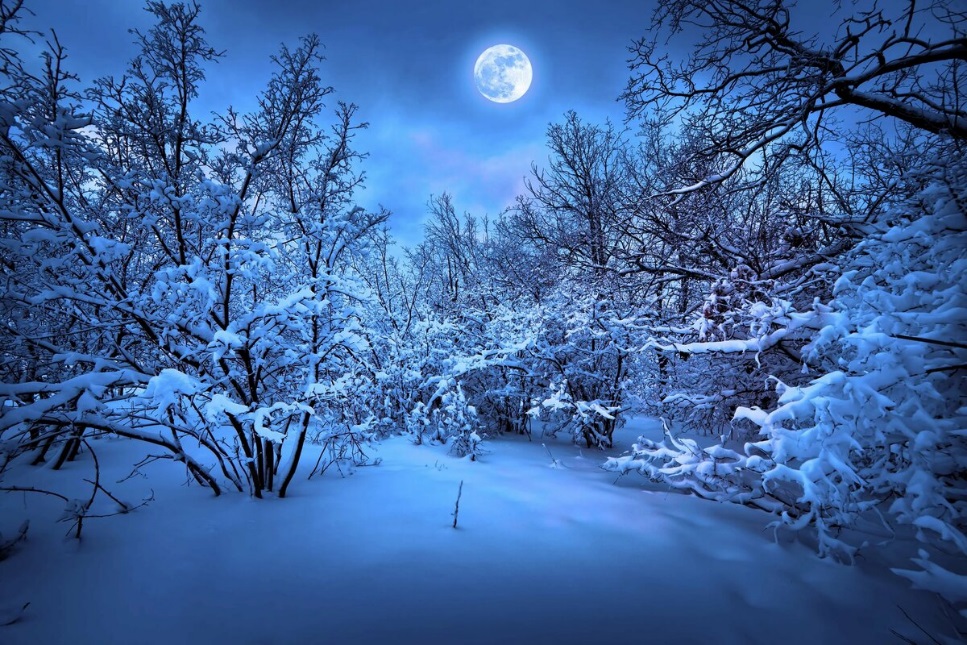 Ребенок: (Отвечает - зима)Родитель: - А после зимы наступит теплая …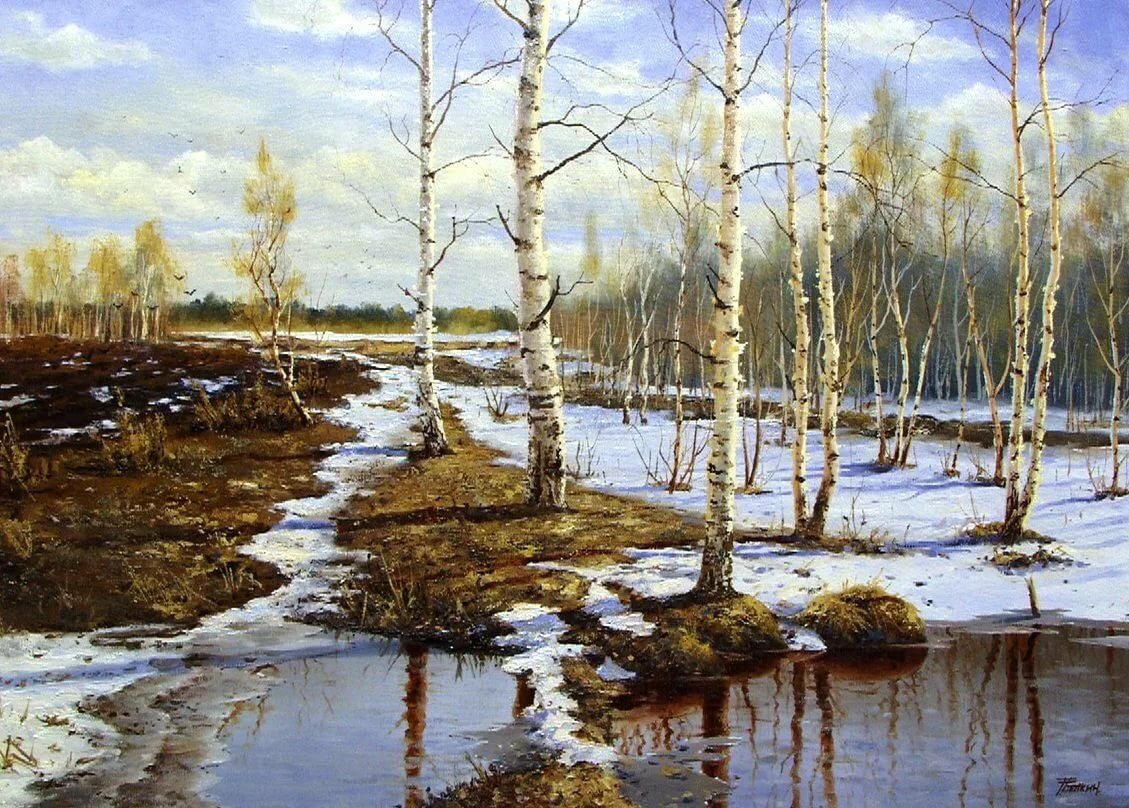 Ребенок: (Отвечает - весна)Дидактическая игра «Какой, какая, какое?»Родитель: Называет природные явления, ребенок должен образовать словосочетания с прилагательным «летний» согласовав его с существительным в роде, числе.- Но скоро наступит лето, и будет:- День какой?- Дождь какой?- Солнце какое?- Утро какое?- Вечер какой?- Закат какой?- Небо какое?- Дни какие?- Вечера какие? и т. д.Ребенок: (Отвечает – например: день – летний и т. д.)Родитель: - Хорошо летом. Давай прогуляемся по летнему лесу. …Родитель (показывает картинку говорит): - Вот мы и в лесу.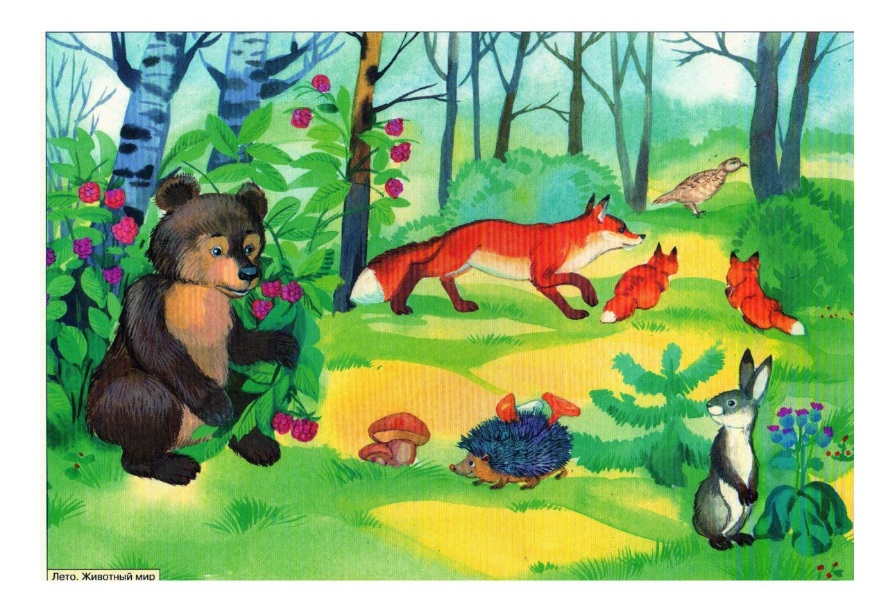 - Каких животных мы можем встретить в лесу?- Как называются эти животные?- Кто заботится о диких животных?Ребенок: (Отвечает – например: животные в лесу – дикие. Кто заботится? – Никто, они сами добывают себе пищу, сами строят жилища, заботятся о своих детенышах.)Дидактическая игра«Закончи предложения названиями детенышей»Родитель задает вопросы: Ребенок отвечает:- У волчицы появились…? - волчата;- У медведицы родилось двое …? - медвежат;- У белки появился один …? - бельчонок;- У зайчихи родилось трое …? - зайчат;- У лисы появилось двое …? - лисят;- У ежика родились …? - ежата.Работа над звуковой стороной речи.Родитель: - А еще в лесу летом можно встретить много насекомых. Повторите чистоговорки:- За – за – за, вот порхает стрекоза.- Чок – чок – чок, по листу ползет жучок.- Вей – вей – вей, прибежал к нам муравей.Ребенок: (Повторяет)Родитель задает вопросы: Ребенок отвечает:- Кто из насекомых летает? - комары;- А кто из насекомых ползает? - муравьи;- А какие насекомые прыгают? - кузнечик.Родитель: - Пойдем дальше гулять по лесу.(Образование родительного падежа)Родитель: - Мы ходили в лес и набрали ягод.Родитель спрашивает: Ребенок отвечает:- Ягоды, какие? - ароматные, душистые, сладкие, вкусные;- Мама сварила варенье из малины.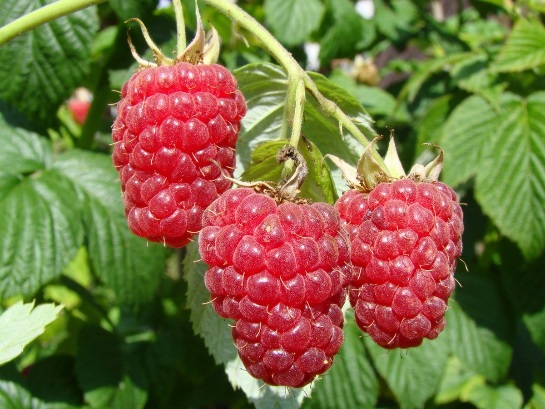 Какое варенье получилось? - малиновое;- Джем из земляники. Какой джем? - земляничный;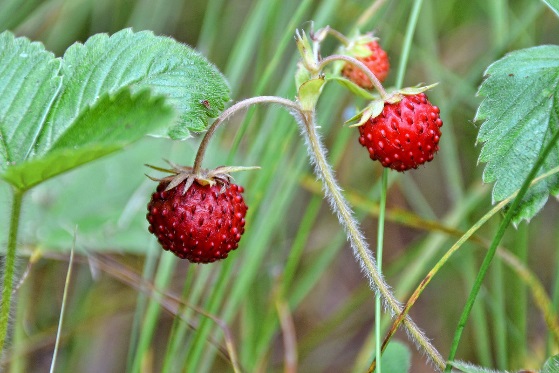 - Сироп из черники. Какой сироп? - черничный;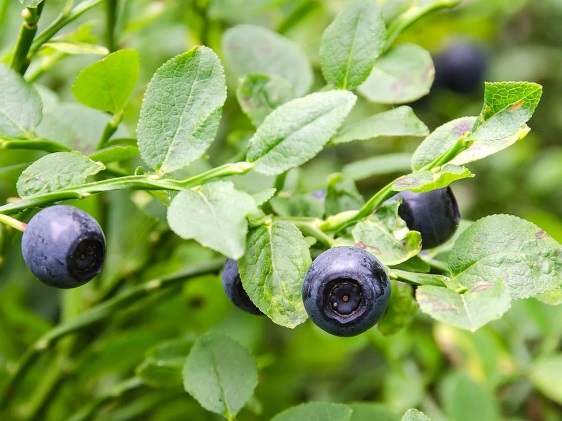 - Повидло из ежевики. Какое повидло? - ежевичное;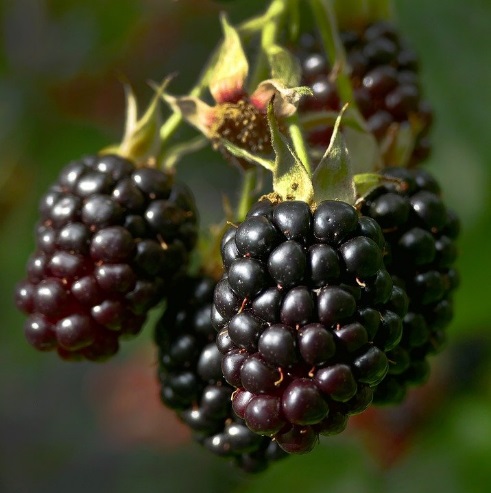 - Компот из брусники. Какой компот? - брусничный;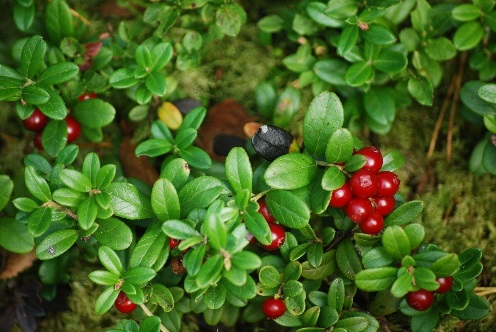 - Сок из клюквы. Какой сок? - клюквенный.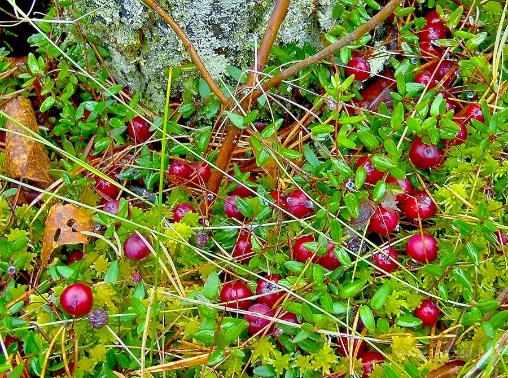 Родитель: - Хорошо мы погуляли в лесу. А теперь давай вместе сочиним рассказ о нашей прогулке.Родитель: Читает рассказ «Летом в лесу».Ребенок: (Называет слово соответственно смыслу прочитанного предложения).Наступило лето. Очень ярко светит … (солнышко). На лесной полянке растет зеленая … (травка) и лесные … (цветы). В тени деревьев появилось много … (грибов). На кустах созрели … (ягоды). На деревьях много зеленых … (листьев). В лесу весело щебечут … (птицы). Хорошо летом в … (лесу).